Lesson 19  Dialogue II:  Planning an Itinerary 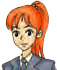 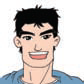 天一_________社，你好。Tianyi Travel Agency, good morning.你好。请问六月________到北京的机票多少钱？Good morning. How much is a ticket to Beijing for the beginning of June?您要买_______________还是______________？One way or round trip?我要买两张往返票。Two round trip tickets.你想买哪家_____________公司的？Which airline?__________的便宜，就买__________的。I’ll get whichever airline is the least expensive.请等等，我_________一下…好几家航空公司都有_________________。Please wait a moment. Let me check. Quite a few airlines fly there. 中国国际航空公司，一千五，__________________________________。Air China, $1,500, direct flight. 西北航空公司正在打折，差不多一千四百六十，可是要____________。Northwest is having a sale. About $1,460, but you have to change planes.西北只________国航便宜四十几块钱，我还是买国航吧。Northwest is only $40 cheaper than China Airlines. I’ll go with China Airlines.______________走？_____________回来？What are the dates for departure and return?六月十号走，七月十五号回来。现在可以_________位子吗？Departing on June 10, returning on July 15. Can I reserve seats now?可以。你们喜欢______________的还是____________的？Yes, you can. Do you prefer window or aisle seats?靠走道的。对了，我朋友吃素，麻烦帮她订一份________________。Aisle seats. Oh, that’s right, my friend is a vegetarian. Could you please order vegetarian meals for her?没问题…您在北京要订___________、____________吗？No problem. While in Beijing, do you need to make reservations for a hotel or car rental?不用，谢谢！No, thank you.